McGraw Middle/SR High SchoolCourse Description GuideGrades 6-1210 W. Academy StreetMcGraw, NY 13101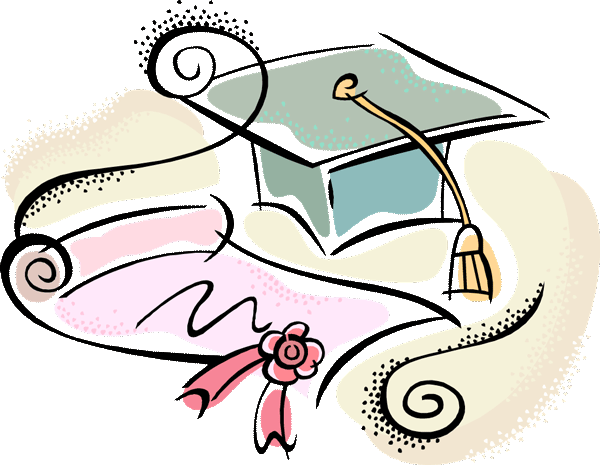 NYS GRADUATION REQUIREMENTS    To earn the advanced designation, the student must complete one of the following:1.	A language other than English (3 credits)Career and Technical Education Program (5 credits) with Algebra II Regents 65+NYS Assessment Requirements[All exams require a score of 65 or above]Regents Diploma                                                 Regents with Adv. Designation Diploma                  Required Regents Exams                                               Required Regents Exams                  English Language Arts			     English Language Arts     Algebra I (CC)				     Algebra I (CC), Geometry (CC), and Algebra II                  Global History & Geography			     Global History & Geography                  U.S. History & Government			     U.S. History & Government                  Science (one exam)				     2 Science (one Living Environment                                                                             and one Physical Setting)                  LOTE ** (local exam)Local Diploma: Student needs to meet with counselor to determine eligibility.NYS ASSESSMENT REQUIREMENTS*LOTE Checkpoint B is locally developed Regents equivalent.                     COURSE SELECTIONS                         ENGLISH LANGUAGE ARTS (ELA)In Grades 6,7 and 8 students are administered the NYS ELA State Assessment.  This test is scored according to levels 1-4 (4 is highest).  If a student scores a level 1 or a low level 2 the school strives to provide an intervention to help that student increase their knowledge of ELA.  McGraw has ELA AIS (Academic Intervention Service) to help students in Reading and/or Writing. ELA AIS – also known as ELA lab, students are scheduled for ELA AIS as a result of their score on a state assessment or from failing an English course.  The purpose of AIS is to improve the skills necessary to pass assessments as well as regent’s exams.    If there is no NYS assessment score for a student the STAR ELA scores plus their final average in ELA will determine if ELA lab is necessary.    Achieve 3000Length of Course:  1 yearGrades allowed in course:  6,7      Achieve 3000 is a differentiated reading intervention program that targets development in reading strategy skills and vocabulary.  Students work on developing their reading fluency, text comprehension, and college and career readiness skills.  The Achieve 3000 program has two main components: the teacher lesson on the reading strategy of the week and the non-fiction articles that are completed independently by students.  Lexile levels adjust automatically as a student progresses through the program. This is a proven, scaffolded literacy routine that prepares students for the New York State assessment.English 6Length of Course: 1 yearGrades allowed in course: 6   The 6th grade English Language Arts/Reading program is designed to meet the developmental and educational needs of 6th grade students through the study of reading, writing, listening and speaking.  Data driven instruction is used based on formative, informative, and summative assessments.  Course components include the usage of close reading, scrutinize the development of central ideas and themes, and cite textual evidence to support all analysis.  The ability to read passages to determine figurative and connotative meanings of words, and how tone impacts the story are included in this course.  Students will also analyze author’s point of view and vocabulary development.  Our focus includes building knowledge from content-rich nonfiction while responding to text grounded in evidence while using complex informational text (925-1185LL) and academic language.  Multiple forms of informational texts are presented with three high-interest novels.  This course is aligned with the Common Core Curriculum Standards.  English 7 Length of Course: 1 yearGrades Allowed in Course: 7     Students will read, write, speak, and listen for information. They will begin to learn to write in process form.  Students will learn how to write structured paragraphs and essays that include clear examples, support, and analysis of information.  Forms of essay writing may include but are not limited to:  narration, persuasion, literary analysis, compare, contrast, and research writing.  Students will also be exploring their writing through creative writing.  Students will become familiar with techniques and terminology associated with aspects of the writing process.  Students will also read novels, short stories, and a variety of non-fiction pieces.  In class, students will discuss their readings, and they will also be asked to engage in various activities that are designed to help them assimilate the reading material.  Students will practice for the seventh grade English Language Arts (ELA) state assessment.  Students will learn a variety of test taking methods and strategies.    English 8Length of Course:  1 yearGrades Allowed in Course: 8, 9Pre-requisite:  English 7     As they prepare to take the eighth grade ELA state assessment, students will build on the skills that they focused on in seventh grade English.  They will become more proficient writers in all of the forms that they practiced writing in seventh grade English.  They will also engage in more advanced synthesis of class readings.  Students will continue building on analytical skills that were developed in seventh grade English.  Students will practice for the eighth grade English Language Arts (ELA) state assessment by completing numerous parallel assessments throughout the year.	English 9                                                                                                                          1 CREDITLength of Course:  1 year                                                                                              	   Grades Allowed in Course: 9, 10Pre-requisite:  English 8     Short stories, novels, and poems are read for meaning and analysis using literary elements, story elements, and poetic elements.  Journal writing is used for critical thinking and analysis in conjunction with reading assignments.  In writing, students use the steps in the writing process to formulate their writing.  Essays similar to the 11th grade Regents are taught, including the Controlling Idea and Critical Lens, as well as comparison/contrast, persuasive, expository, and descriptive writing.  A folklore unit includes the reading and writing of ballads and folktales.  Projects include mini-research papers, a character analysis project, and a song as poetry project.  Oral reports include presentations on novels, a paraphrasing project on Romeo and Juliet, and Book Talks.  In literature, Shakespeare is studied along with the poets Frost, Dickinson, Coleridge, and Levy.  Students also read novels by Ernest Hemingway, Ray Bradbury, and Gary Paulsen.  A writing folder is required as part of the 9th grade curriculum.English 10                                                                                                                        1 CREDITLength of Course:  1 year									Grades Allowed in Course: 10, 11Pre-requisite:  English 9     In English 10 novels, poems, and short stories are read for meaning and analysis using literary elements and rhetorical strategies. Students will learn and utilize effective reading comprehension strategies to enhance their understanding of literature. In writing, the concentration is on using the steps in the writing process to develop sophisticated expression of ideas. Students will complete written assignments ranging from personal narratives to compare/contrast essays. In addition, writing tasks modeled after the Common Core ELA Regents exam will help prepare students for the rigors of that exam, which will be taken in 11th grade. Students will also complete oral presentations, group projects, book talks, and writing assignments on the novels, short stories, and poetry read in class. Literature includes an in-depth analysis of works by Harper Lee, George Orwell, Amy Tan, and William Golding. Grammar and vocabulary is incorporated within each unit throughout the year.  English 11								                              1 CREDITLength of Course:  1 yearGrades Allowed in Course: 11, 12Pre-requisite:  English 10     This class continues the skills begun in previous grades in preparation for the NYS Regents exam as well as the PSAT’s and SAT’s.  Several novels will be studied for Regents preparation.  Using novels, short stories, poetry, informative articles, and graphs and tables, students will plan, draft, and write several essays:  essays incorporating information from one or more sources, essays of persuasion, thematic essays, compare and contrast essays, and critical lens essays.  Students will work on advanced writing skills, advanced listening skills, following written directions, and understanding and analyzing literary elements and techniques.  Required assignments will also include public speaking, Internet research, poster projects, career preparation projects, public writing projects, and an in-depth study of one of the plays of Shakespeare.  Vocabulary acquisition in preparation for the PSAT’s and SAT’s will include vocabulary from novels and short stories as well as learning vocabulary in conjunction with contextual clues, analogies, and central ideas.Honors English 11 					              	                               1 CREDIT Length of Course:  1 yearGrades allowed in the course: 11th Pre-requisite: A in10th grade English and teacher recommendation      This class will continue the skills begun in previous grades in preparation for the Common Core ELA Regents Exam as well as the PSATs and SATs. However, expectations will be different from both the previous years and the regular English 11 class. The goal of this class is to take the students who excelled in English 10 and prepare them to achieve mastery level on the Regents Exam.      This will still be a Regents preparatory class. Students will still be expected to read novels, short stories, poetry, and informative articles. They will also plan, draft, and write several essays including argumentative papers, thematic essays, and various analytical responses. In addition, students will write personal narratives and craft their own original short stories. Other required assignments include a summer reading journal, weekly article responses, and various research projects. Throughout the year, students will develop skills relating to public speaking, research, and grammar while building their vocabulary through intensive word study. This course moves at a quick pace, and there will be higher expectations and greater accountability for all students. Participation is a major component of the class, as students will be required to engage in thoughtful conversations daily.English 12								                            1 CREDITLength of Course:  1 yearGrades Allowed in Course: 12Pre-requisite:  English 11     Novels, short stories, plays poems, lyrics, newspaper, and magazine articles are read for meaning and analysis using literary terms and poetic devices.  Students will learn the necessary steps for writing logical, clear essays and analysis of the information within those essays.  Students will write a variety of thematic essays that include but are not limited to:  narration, persuasion, literary analysis, compare/contrast, college based, and research writing.  Students will also respond to literature through the use of journal writing and public speaking.  Students will be discussing themes within the literature and reflecting on those themes in relation to larger societal issues.  A portfolio will also be compiled which contains their writing.  The year will culminate with the creation of a Senior Journal.  College Level English						                                 1 CREDITLength of Course:  1 yearCollege Course Credit:  6 credits for successful completion of this course through Tompkins Cortland Community CollegePre-requisite:  minimum of 85 on the Common Core ELA Regents and as a final English 11 grade      Part I: Academic Writing II (English 101-3 College credits) Students practice basic strategies of academic discourse: planning, drafting, revising, and editing expository essays in response to readings on significant issues. Students will learn to summarize, paraphrase, quote, and document sources as they analyze, evaluate, and synthesize ideas. The course will enable students to choose appropriate rhetorical and stylistic approaches to respond effectively to writing assignments with clarity, coherence, and sound reasoning.     Part II: Introduction to Literature (English 102-3 College credits) Students will learn a broad introduction to the major aspects of literature. Students will develop an understanding and appreciation of fiction, drama, and poetry.Students will be able to express understanding of the examined literature in discussion and through writing. Writing assignments include analysis of literary technique and creative writing.Public Speaking and American Oratory					 Length of Class:  10 WeeksGrades Allowed in course:  10, 11, 12Pre-requisite:  none    Grading:  Pass/Fail      This course will combine basic public speaking skills with the study of oratory in American society. Students will learn the foundations of public speaking skills including podium points and the rhetorical triangle. They will critically analyze and contextualize famous speeches in American History and will write and deliver their own persuasive speech. SOCIAL STUDIES Social Studies 6World History Length of Course: 1 yearGrades allowed in course:  6     This course will examine the history of the world from ancient civilizations to the end of the 20th century.  We will be reviewing geographic content such as hemispheres, latitude and longitude, map projections and world regions. We will be exploring the ancient civilizations such as Mesopotamia, the Indus Valley, China, Greece and Rome, and learning about how these cultures have influenced our world today. We will be exploring the cultures of Medieval Europe, the Renaissance, and the ancient empires of Africa, Asia and the Americas. We will explore the concepts and consequences of European expansion on the rest of the world. We will be studying revolutions throughout the world; examining cases and effects. We will finish the year by looking at the 20th century, specifically the World Wars and other military conflict. We will conclude by learning about how the history of the world has brought us to where we are today.Social Studies 7American History ILength of Course: 1 yearGrades Allowed in Course:  7     This course will focus on American History from the discovery and exploration of the “New World” to the events leading up to the Civil War. More specifically, we will be looking at how the Europeans colonized in North America and what life was like for these Puritans and other settlers. We will study the American Revolution; the events leading up to it, the causes and the Revolution itself. We will learn about the creation of our new nation and our attempts with government, leading into the Constitution. We will learn about this “living document” of our country/government. We will finish up the year looking at the expansion of our nation and the beginnings of our country’s political and geographical division prior to the Civil War.Social Studies 8American History IILength of course:  1 yearGrades Allowed in Course:  8     This course will focus on American History from the Civil War to the present. Specifically, we will examine the causes and effects of the Civil War, as well as our Nation’s period of Reconstruction. We will examine the ages of industry and growth as well as the Progressive Era. We will be looking at U.S. expansionism around the turn of the century. We are going to spend time studying the changes in America during the 20th century including the roaring 20’s, the era of the Great Depression, America’s role in the World Wars and other military conflicts. We will spend a great deal of time looking at the Civil Rights Movement. We will conclude our year by examining the current position of the United States in the world today. Global History & Geography R                                                                                   1 CREDITLength of Course: 1 year eachGrades allowed in course: 9, 10 								                                                   Pre-requisite:  Social Studies 8     Global History is a two year required course for all freshmen and sophomores.  All students are required to pass the Regents examination in their second year of study.  This course follows a chronological approach to Global History.  Study focuses on common themes (geography, change, movement of peoples and goods, urbanization, diversity, interdependence, nationalism, science and technology, economic and political systems, belief systems justice and human rights) that recur throughout eight historical eras.  The eight historical areas identified are: The Ancient World: Civilizations and Religion, Expanding Zones of Exchange and Encounters, Global Inter-action, The First Global Age, An Age of Revolutions, A Half Century of Crisis and Achievement, The 20th Century Since 1945, and Global Connections and Interactions.US History & Government R				             	                  1 CREDITGrades allowed in course: 11, 12										Length of Course: 1 YearPre-requisite:  Global History & Geography     U.S. History and Government is a mandated course for all juniors and students are required to pass the Regents examination in U. S. History and Government in order to graduate.  As its name implies, the course stresses U. S. Government, Constitution and its political system.  U. S. History is taught chronologically with emphasis on the Post-Civil War period to the present.Economics                                                                                                                     .50 CREDITGrades Allowed in Course:  12 Length of Course:  ½ year/20 weeks Pre-requisite:  U.S. History and Government     Economics is a one semester required course for all seniors.  The purpose is to provide an understanding of basic economic concepts and the U S. economic system and how it operates.  The interdependence of the world’s economics is stressed while learning the basic differences between the various types of economic systems and their operation.  The political and social impact of economic decisions and impact of political and social decisions is discussed.  This course is a requirement for NYS graduation.   Government 						                                                   .50 CREDITGrades allowed in course: 12  Length of Course:  ½ year/20 weeksPre-requisite:  U.S. History and Government      Politics in Government is a one semester course required for all seniors.  The purpose is to provide understanding of the various institutions, groups, beliefs, and ideas that constitute U.S. government and politics.  Including the study of facts, concepts, and theories used to interpret U.S. government and the analysis of political processes/behavior and their consequences. Conspiracies in World History					Length of Course:  10 WeeksGrades Allowed in Course:  11, 12Grading:  Pass/Fail      Did aliens build the pyramids?  What role does the Illuminati, Freemasons, and Skull and Bones Society control the governments of the world?  Did Hitler escape the bunker in Berlin and live out his life in Argentina?  Was there a second shooter on the grassy knoll?  Where on earth did Biggie and 2 Pac go?  Explore these conspiracy theories and more through inquiry model investigations and applying historical skills to determine if these theories hold water.  Students will be expected to use research skills, historical thinking skills, evidence based argumentative writing, and be dedicated to the process of investigating the unknown.   Holocaust                                                                                                                  Length of Course: 10 weeks  Grades Allowed in Course:  9, 10,11,12Grading:  Pass/Fail     This course is the study of the Holocaust during World War II.  This course will cover the roots of anti- Semitism, Rise of Nazi Germany, Stages of Nazi-Jewish Policy, Resistance, Aftermath, and Current Genocides.  This class will run largely as a discussion class, supplemented with notes and lectures from the instructor.  The content of this course may be graphic at times; therefore, students must be respectful at all times.    Sixties and Vietnam                                                                                                 Length of course: 10 weeksGrades Allowed in Course:  9, 10, 11, 12 Grading:  Pass/Fail     This course is the study of the 1960’s in the United States and Vietnam.  Topics will include Kennedy and Johnson Politics, Civil Rights Movement, Vietnam War, and Cultural Upheaval. This class will run largely as a discussion class, supplemented with notes and lectures from the instructor.  The content of this course may be graphic at times, therefore students must be respectful at all times.   The American West                                                                                                 Length of course: 10 Weeks Grades Allowed in Course:  9,10,11, 12Grading:  Pass/Fail      This course is the study of the United States between the years 1800 and 1920 focusing on the development of the western frontier.  Issues covered in this course are:  Geography of the West, Native Americans of the West, Manifest Destiny, Creation of Boomtowns and Territories, Law, Order, and Justice, Glorification of the West, Hollywood’s depiction of the West.  This class will run largely as a discussion class, supplemented with notes and lectures from the instructor.  World War II                                                                                                           Length of course: 10 Weeks Grades Allowed in Course:  9, 10, 11, 12Grading:  Pass/Fail      This class will study the causes, the course, and the implications of World War II.  It will handle most of the geographic areas involved, the major diplomatic, political and military events, and the key figures of the war.  It covers the time period of 1918, the end of the first World War to 1950, the post war years, with an emphasis of course on the years 1939-1945.  WWII in Film                                                                                                         Length of Course:  10 weeks  Grades Allowed in Course:  9,10,11,12Grading:  Pass/Fail      This course will consist of two main activities: 1.  A study of film and media produced and distributed for the American public during the war. We will analyze wartime propaganda videos, cartoons and footage of battles focusing on the perspective, purpose, and role of media during this time period. 2.  Comparing WWII primary sources with current Hollywood films. We will read sourced collected from POW veterans in Japan and watch “Unbroken.” We will read sources from other events such as the Pearl Harbor attack, the Tuskegee Airmen, D-Day, The Battles of Midway and Iwo Jima and compare them with film versions. SCIENCE Science 6Length of Course:  1 YearGrade allowed in course:  6     This Science course is designed to introduce students to Life Science, Physical Science, Earth Science, and Human body systems. In the Life Science Units, students learn about food webs and chains, and producers/consumers symbiotic relationships. This course familiarizes students with the Scientific Method and nurtures active participation through beginning laboratory experiments and demonstrations. In the Physical Science Units students learn about electromagnetism, circuits, and the force, work and energy needed to building and fly rockets. Topics in Earth Science include pertinent weather and energy studies. The human body systems’ unit spring boards to a multi-faceted cooperative learning experience.Science 7 Length of Course:  1 YearGrade allowed in course:  7Pre-requisite:  Science 6     The first part of the year is spent on an introduction to basic biology.  Students study microscopes, cells and their processes, genetics, and evolution.  Following these topics, students learn about animals (invertebrate and vertebrate), viruses, bacteria and plants.  The last part of the year is spent on basic chemistry.  Topics include; the Periodic Table, carbon chemistry and acids and bases.Science 8Grade allowed in course:  8 Length of Course:  1 YearPre-requisite:  Science 7     The first part of the year is spent on basic geology.  Students will learn about Plate Tectonics, earthquakes, volcanoes, minerals and rocks.  The second half of the year is dedicated to basic physics.  Topics include motion, forces and energy.  In May, students will take the Science 8 Performance test, which will include 3 lab activities.  Also in May, all 8th Graders will take the Science 8 Written Test.Earth Science	 R			                                     	                              1 CREDITLength of Course: 1 Year									Grades Allowed in Course: 9Pre-requisite:  Science 8                This course is based on New York State Physical Setting curriculum.  Students are encouraged to develop a broad understanding of geological principles through the study of topics such as measurement and mapping, rocks and minerals, earth’s internal structure, surface processes, earth’s history, weather, astronomy, and the earth’s environment.  There is a strong emphasis on the process of scientific inquiry and laboratory work, including written lab reports which are required to take the June regents exam.  This class entails more challenging activities and provides a greater depth of content knowledge.Living Environment 	(Biology) R					                              1 CREDITLength of Course: 1 YearPre-Requisite: Completion of Earth Science Grades Allowed in Course:  10, 11, 12     This course is based on the New York State Living Environment Core curriculum.  Students are encouraged to develop a broad understanding of biological principles through the study of topics such as the unity and diversity of organisms, genetics, reproduction and development, dynamic equilibrium, and ecology.  There is strong emphasis on the process of scientific inquiry and laboratory work, including written lab reports which are required to take the regents exam in June.  This class entails more challenging activities and provides a great depth of content knowledge and is recommended for any student who needs or desires a more rigorous biology class, especially those planning to attend college.  The final exam for this course is the Living Environment Regents.  Agricultural Science I 								1 CREDITLength of Course:  1 YearGrades Allowed in Course:  10, 11, 12 Prerequisite: Biology R or Earth Science R      This course introduces the concepts and theory and application of agricultural science practices used today and reflects upon past history, methodology, and its impact on our environment and standard of living. Students will explore opportunities in the FFA (Future Farmers of America) to develop personal leadership skills and career development skills to prepare them for life after graduation. General topics covered include: Animal Science; NYS Agriculture, US Agriculture, and International Agriculture; Horticulture; Hydroponics; Aquaculture; Environmental Science; Agronomy, Agriculture Mechanics (woodworking and welding); Agriculture Business; and, careers and college opportunities within these areas of interest.Small Animal Science                                                                                              .50 CREDITLength of Course:  1 YearGrades Allowed in Course:  1, 11, 12 Prerequisite: Agriculture Science I or Biology or Earth Science      In this course, students will expand the animal husbandry unit from the Agriculture Science I course.  Students will focus on the care and nutrition of small animals. Students will gain a full understanding of all small animal’s digestive systems, skeletal systems, reproductive systems, and to be able to identify breeds and parts of small animals.  This class will focus on the small animal industry throughout the county and neighboring counties and tech job opportunities within the small animal science industry.  Upon successful completion this half course credit counts toward the three required credits of science required for graduation.    Large Animal Science                                                                                                 .50 CREDIT  Length of Course:  Half Year, 20 weeks  Grades Allowed in Course:  1, 11, 12 Prerequisite: Agriculture Science I or Biology or Earth Science      In this course, students will expand the animal husbandry unit from the Agriculture Science I course.  Students will focus on the care and nutrition of large animals. Students will gain a full understanding of all large animal’s digestive systems, skeletal systems, reproductive systems, and to be able to identify breeds and parts of large animals. This class will focus on the large animal industry throughout the county and neighboring counties and the job opportunities within the large animal science industry.  Upon successful completion this half course credit counts toward the three required credits of science required for graduation.    Natural Resources in Science and Technology I                                                         1 CREDITLength of Course:  1 YearGrades allowed in course:  9, 10, 11, 12 Pre-requisite:  none     Students will demonstrate knowledge and skills related to production management and conservation of natural resources. Major units will include ecology, range resources, waste managements, and land use. Drone technology for careers in agriculture will be introduced.  Field and laboratory experiences will be emphasized.  Upon successful completion this 1 course credit counts toward the three required credits of science required for graduation.    Environmental Science 								      1 CREDIT	Length of Course:  1 YearGrades Allowed in Course:  11, 12College Course Credit:  6 when registered for college course credit through Tompkins Cortland Community College for ENVS 101 and ENVS 102.   Pre-requisite:  Successful completion of Regents Earth Science and Regents Living Environment     This interdisciplinary, college level, introduction to environmental science course will explore the major concepts pertaining to environmental science, while incorporating field exploration, laboratory technique, data analysis, and scientific literacy/researching skills.  Biological concepts pertaining to biodiversity, human population dynamics, sustainable agriculture, and human toxicology will be explored.  Technological issues related to the environment will also be covered such as natural resource management, air and water pollution, climate change, radiation, and alternative energies.  Local and global challenges pertaining to these topics will be addressed throughout.  Upon successful completion this 1 course credit counts toward the three required credits of science required for graduation.    Chemistry R								                              1 CREDITLength of Course: 1 YearGrades Allowed in Course:  11 & 12Pre-Requisite:  Algebra I R     Regents Chemistry offers an introduction to each of the major topics in this essential science and provides for a sound basis for further study for students intending to pursue a technical career.  Completion of Integrated Algebra is a pre-requisite.  However, students who have successfully completed Geometry will be better prepared to deal with the mathematics of Chemistry.  Chemistry is usually taken as the third year of a sequence in Regents sciences and upon successful completion counts toward the three required credits of science required for graduation.         The course is structured around a basic core curriculum.  Major topics included are:  matter and energy, atomic structure, chemical bonding, periodic table, mathematics of chemistry, kinetics and equilibrium, acids and bases, electrochemistry, organic chemistry, and nuclear chemistry.  As in each of the Regents science courses, a strong emphasis is placed on each student’s satisfactory performance of laboratory exercises throughout the year.  The final exam for this course is the Chemistry Regents.  Natural Resources in Science and Technology I                                                         1 CREDITLength of Course:  1 YearGrades allowed in course:  9, 10, 11, 12 Pre-requisite:  none     Students will demonstrate knowledge and skills related to production management and conservation of natural resources. Major units will include ecology, range resources, waste managements, and land use. Drone technology for careers in agriculture will be introduced.  Field and laboratory experiences will be emphasized.  Upon successful completion this 1 credit class can serve as a third Science requirement required for graduation.    Horticulture and Landscape Design                                                                        1 CREDIT Length of Course:  1 YearGrades Allowed in Course:  11, 12Prerequisite: Agriculture Science I or Biology or Earth Science      In this course students will expand the plant growth and reproduction and hydroponics topics. It will also introduce a fast growing field in the agriculture industry, landscape design. A com-ponent of this course will be for students to focus on managing the school garden, various landscaping projects on and off school grounds. Students will also visit local greenhouses and attend one regional horticultural exposition. Students will learn to care for outdoor and indoor plants, discuss the differences of asexual and sexual reproduction of a plant, and run a school plant sale. All students enrolled in the class will advertise the annual plant sale and learn teamwork and team building skills.  Interested students will have the opportunity to gain supervised work experience. Students will also explore the many aspects of production horticulture and basic elements of business management associated with operating a greenhouse. Propagation techniques of vegetables, fruits, houseplants, ornamental flowers, herbs will be grown using different techniques such as soilless gardening via hydroponics, greenhouse management, agronomy and manipulating light and climate controls to maximize production. There will be opportunities for students to participate in contests offered by the FFA and local garden clubs. This course is recommended for students who are interested in working with plants both ornamental and food enterprises e.g., plant scientist, landscaper, field crop production, etc.)  Upon successful completion this 1 course credit counts toward the three required credits of science required for graduation.    Wildlife Conservation and Fishery Management                                                        1 CREDIT Length of Course:  1 YearGrades Allowed in Course:  11, 12Prerequisite: Agriculture Science I or Biology or Earth Science      This course involves a hands-on approach to studying wildlife species of New York. Topics include habitat requirements, behavior, biology, management, hunting, trapping, fishing, identification, and research of wild mammal, fish, bird, and reptile species. Students will participate in research projects and other activities (e.g., developing a land use plan, deer population surveys, etc.) involving the properties in the county and/or neighboring counties. Game laws, wildlife rehabilitation, and taxidermy will be covered. Components of the course may include fishery and domestic fish farming practices. Students interested pursuing a career in wildlife management, conservation law enforcement, marine biology, or biology would find this course interesting.  Upon successful completion this 1 course credit counts toward the three required credits of science required for graduation.    Physics R                                                                                                                          1 CREDIT                                                                      Length of Course: 1 YearGrades Allowed in Course:  12Pre-Requisite:  Successful completion of Geometry     This course, based on the New York State Core Curriculum for Physics, will help students to develop a greater understanding of the physical world around them. Major topics of study for this class are Scientific Method, Measurement, and Mathematics, Mechanics, Energy, Electricity and Magnetism, Waves and Light, and Modern Physics. Students enrolled in this class will be required to solve algebra-based physics problems, collect and analyze laboratory data, and think critically about the physical world. They will also gain much practice with data processing and graphing using Google Sheets and Microsoft Excel. Additionally, students will complete at least three significant projects utilizing major principles of physics and engineering. Physics can complete a three-year regents sequence or may be taken as an optional fourth science. The final exam for this course is the Physics Regents. Course only runs if enrollment is sufficient. MATHEMATICSIn Grades 6- 8 students are administered the NYS Math State Assessment.  This test is scored according to levels 1-4 (4 is highest).  If a student scores a level 1 or a low level 2 the school strives to provide an intervention to help that student increase their knowledge of Math to help them pass the Regents exams. If there is no NYS assessment score for a student the STAR Math scores plus their final average in Math will determine if Math lab is necessary. Math Lab – Students are placed in Math AIS as a result of their score on a state assessment or from failing a Math course. If there is no NYS assessment score for a student the STAR Math scores plus the student’s final average in Math will determine if Math lab is necessary.  The purpose of AIS is to improve the skills necessary to pass these assessments as well as Regent exams.  Math 6	Length of Course: 1 yearGrades Allowed in Course: 6     This math course builds on skills and concepts taught in 4th and 5th grade. Math 6 is designed to develop mastery of New York State 6th Grade Math Curriculum concepts and skills related to:  Number Sense and Operations, Algebraic Expressions and Equations, Geometry, Statistics and Probability. Topics include: ratios and proportions, review of decimals and fractions, finding percentages, written expressions and equations and graphs.  Using math skills to problem solve are integrated throughout the curriculum. Students will be preparing for success on the New York State Math test given in grade 6.        Math 7Length of Course: 1 yearGrades Allowed in Course: 7 & 8Pre-requisite:  Math 6     This course reinforces skills and concepts taught in 5th and 6th grade.  Algebraic concepts are introduced and integrated throughout the curriculum.  There is blending of the units throughout the year.  Topics include: decimals, whole numbers, statistics and probability, graphs, number theory, fractions, geometry, measurement, ratio, proportion and percent, integers, coordinate geometry, and inequalities.  Students will be preparing for the New York State Math test given in grade 7.  Math 8Length of Course:  1 YearGrades Allowed in Course: 8  Pre-requisite:  Math 7     This course is a preparation for Algebra I.  An introduction to several new concepts with reinforcement of skills and concepts presented in 7th grade.  Topics include: algebra, integers, equations and inequalities, number theory, rational numbers, ratio, proportion, percentages, statistics and probability, geometry, measurement, right triangles, trigonometric ratios, and graphing.  Students will be preparing for the New York State Math test given in grade 8.STEM (Science, Technology, Engineering, and Mathematics) ExplorationLength of Course:  10 weeksGrades Allowed in Course:  8Pre-requisite: None        Students have the opportunity to further explore topics in science, technology, engineering, and mathematics.  Students will be involved in project-based learning to develop real-world applications and expand their problem-solving expertise.  Collaboration, communication, and critical thinking skills are fostered through various activities involving computer science discoveries, experiments within science and the engineering design process, and exploring careers and employment opportunities.  Algebra I									             1 CREDITLength of Course:  1 YearGrades Allowed in Course:  9Pre-requisite:  Math 8										     This is the first course in a 3-year Sequential Math Regents curriculum.  Topics discussed are introduction to functions and structures of expressions, solving equations and inequalities, descriptive statistics, linear and exponential functions, transformations of functions and using functions and graphs to solve problems, polynomial and quadratic expressions and equations, graphs of polynomial and quadratic functions, modeling with equations and functions.  The Common Core Algebra Regents will be given in June.Algebra A										 1 CREDITLength of Course: 1 yearGrades Allowed in Course:  9 Pre-requisite:  Math 8     This is the first year of a 2-year course which will lead to the Algebra I Regents in June of 10th grade.  Topics covered will include half of those taught in Algebra I.  Students will be placed in this class based only on teacher recommendation.  Algebra B										 1 CREDITLength of Course:  1 yearGrades Allowed in Course:  10 & 11Pre-requisite:  Algebra A     This course is the 2nd year of a 2-year course preparing students to take the Common Core Algebra Regents in June.  The curriculum of this course will consist of a review of materials from Algebra A, along with transformations of functions and using functions and graphs to solve problems, polynomial and quadratic expressions and equations, graphs of polynomial and quadratic functions, modeling with equations and functions.  The last month will consist of a general review of all course material.  Geometry R										 1 CREDITLength of Course:  1 yearGrades Allowed in Course:  10, 11, 12Pre-requisite:  Students must have successfully completed Integrated Algebra      Geometry is the second Regents level math course offered in the high school math curriculum.  The topics covered include geometric relationships, constructions, locus, transformational geometry, proofs, and coordinate geometry.  The main topic of the course will be writing formal and informal proofs.Geometry NR								                         1 CREDITLength of Course: 1 yearGrades Allowed in Course: 10, 11, 12Pre-requisite: Completion of Algebra B, students with an average below 75 in Integrated Algebra, teacher recommendation.     Geometry is the second Regents level math course offered in the high school math curriculum.  The topics covered include geometric relationships, constructions, locus, transformational geometry, proofs, and coordinate geometry.  The main topic of the course will be writing formal and informal proofs.  Students will take a local final exam at the end of the course.Algebra II             								                1 CREDITLength of Course: 1 yearGrades Allowed in Course: 11, 12College Course Credit:  4 when registered for college course credit through Tompkins Cortland Community College for MATH 120-College Algebra.  Pre-requisite: Students must have successfully completed Geometry R.     This is the third Regents level math course offered in the high school math curriculum.  The main topics considered are sets and operations, real numbers, imaginary numbers graphing, solving higher degree equations, logariths, trigonometric functions, applications, identities, and graphs, probability, and statistics.  Successful completion of this course and the regent’s examination are one of the requirements for the Advanced Regents Diploma.    PreCalculus										   .50 CREDITLength of Course:  1 YearGrades Allowed in Course:  11 & 12Pre-Requisite:  Successful completion of Algebra IICollege Course Credit: 4 when registered for college course credit through Tompkins Cortland Community College for MATH 138 – PreCalculus Math.       The goal of this course is to strengthen conceptual foundations in a variety of advanced topics as a preparation for college level math.  The curriculum starts with a more in-depth treatment of several topics introduced in Algebra II, including functions (polynomial, exponential, logarithmic, and trigonometric), and complex numbers.  Conic sections and polar coordinates are also introduced in this section of the course.  The remainder of the year is devoted to a selection of topics from the field of “discrete mathematics” including matrices, probability, statistics, and data analysis.  **Students interested in taking Calculus I as a senior can take PreCalculus Math in the summer of their Junior Year or take the PreCalculus for a half year and Calculus for a half year.   Calculus                                                                                                                        .50 CREDITLength of Course:  1 YearGrades Allowed in Course:  12College Course Credit:  4 when registered for college course credit through Tompkins Cortland Community College for MATH 201- Calculus IPre-Requisite:  Successful completion of Pre-Calculus      This advanced level Calculus course can earn students four college credits at Tompkins County Community College.  Topics covered are a review of pre-calculus, limits, derivatives, and integrals.  Application problems cover topics dealing with engineering, physical sciences, business, economics, and life sciences.  College Algebra                                                                                                              1 CREDITLength of Course:  1 yearGrades Allowed in Course:  11 &12Pre-Requisite:  Successful completion of Geometry NR or Geometry RCollege Course Credit:  4 when registered for college course credit through Tompkins Cortland Community College for MATH                                                       120-College Algebra.        This course covers college algebra between beginning algebra and pre-calculus. Topics include linear, quadratic, absolute value, polynomial, rational, exponential, and logarithmic expressions/equations, logarithmic functions, function notation, graphing functions, transformations of functions, inverses, complex numbers, and linear, absolute value, and quadratic inequalities. A specified model of a scientific calculator is recommended. MATH 120 fulfills the SUNY General Education Mathematics requirement.  Math for Personal Financial Management                                                                  1 CREDITLength of Course:  1 YearGrades Allowed in Course:  11 & 12Pre-requisite: Successful Completion of Algebra I Regents/Department Approval      In this course, students will understand principles of money management and personal finance using mathematical calculations. This course is designed for students to improve their financial literacy while looking at real world applications. Students will look through personal, business, and consumer perspectives to understand the financial decision making process required in everyday life.  Students will have the opportunity to take the Precision Exam:  Math of Business & Personal Finance as part of the potential CTE Agriculture Innovation Resources Career Pathway.  FOREIGN LANGUAGE DEPARTMENTSpanish/ French 8Length of Course:  1 year     New York State requires that all students take 2 years of a foreign language to receive a high school diploma.  At McGraw the students begin in 8th grade and will cover half of the topics required to achieve Checkpoint A standards.  In 8th grade students will learn the basic structures and vocabulary through reading, writing, listening and speaking.  We encourage the students to work conscientiously during this first year to achieve a mastery level since they will be building the foundations for future development in learning a foreign language.Spanish/ French I									1 CREDITLength of Course: 1 yearPre-requisite:  Spanish/French 8     In the second year, students are required to pass and receive 1 credit in a foreign language to satisfy the Regents diploma requisite. The students will finish the remaining topics and grammatical structures required to achieve Checkpoint A standards and review previously learned material.  Culture will continue to be incorporated in the presentation of each topic. Students who achieve mastery in the course will be encouraged to continue onto French II and French III to secure an Advanced Regents diploma.Spanish/ French II								            1 CREDITLength of Course: 1 yearPre-requisite:  Spanish/French I     Students who wish to obtain an Advanced Regents Diploma will continue on to the intermediate level.  Students will begin to prepare for mastery of Checkpoint B in a foreign language.  The 12 basic topics will be recycled and developed with more extensive vocabulary and new grammatical structures.  Culture will incorporate idioms and idiosyncrasies of the target language to give the student a deeper insight into the foreign world.  Success at this level is imperative to continue with this sequence.Spanish/ French III									1 CREDITLength of Course:  1 yearPre-requisite:  Spanish/French II     By the end of Level III, the student will try to achieve mastery in Checkpoint B of a foreign language.  It is required that the students pass the course to receive credit for an Advanced Regents Diploma.  The student is expected to achieve a certain degree of fluency in all four aspects of the target language: reading, writing, listening and speaking, all four areas are major components.  Cultural enrichment is continually emphasized.  The final average of the level 3 course is what determines entry into college level foreign language and what colleges will use to determine placement at each individual institution.Spanish/ French IV                                                                                                     1 CREDITLength of Course:  1 yearPre-requisite:  Spanish/French IIICollege Course Credit:  6 when registered for college course credit through Tompkins Cortland Community College.     This is a concurrent enrollment course through TC3 in which students will earn college credit for FL 201 and 202, provided that they earn at least an 85 in the course.  The main focus of the course is developing and mastering communication skills tying in all previously learned grammar and vocabulary.  Literature, civilization and art will be incorporated into class discussions and activities.  Oral participation in the target language will be expected at all times.  HEALTH Health 7Length of Course: 1 Year (every other day)Pre-requisite:  Student must be in the 7th Grade     Junior High Health is a mandated course required by the New York State Education Department.  It is a full year class.  Areas of study include Human Growth and Development, Nutrition, Family Life, Alcohol/ Tobacco/ other Drugs, Safety and First Aid, Disease Prevention, Sex Education, Mental Health, and Skeletal and Muscular Systems.  This course also includes Career Orientation.Health 11										.50 CREDITLength of Course:  ½ YearGrades Allowed in Course: 11 & 12     The Health curriculum explores: Community health, nutrition, chronic and communicable disease, wellness and fitness, mental health, chemical substances, sexuality and family dynamics, AIDS education, personal safety, and life skills for the future.  The successful completion of Health 11 is a New York State graduation requirement.FAMILY AND CONSUMER SCIENCEHome and Career Skills (FACS)      These half-year home and career modules (one taken in grade 6 and the other in grade 8) are a requirement of middle school.  Home and Career Skills is a program of instruction primarily through applied activities that are designed to prepare students to meet their responsibilities and understand their opportunities as parents and other members of families, consumers, home managers, and wage earners.Child Development                                                                                                      .50 CREDITLength of Course:  ½ yearGrades Allowed in Course:  9, 10, 11, 12Pre-requisite: None             This half-year course provides students with a comprehensive overview of child development from birth through adolescence.  It includes the physical, emotional, social, and intellectual development by “ages and stages”.  This course is designed to prepare students to meet their responsibilities and understand their opportunities as parents, caregivers, and teachers of young children. Healthy Cooking for Nutrition and Fitness					   .50 CREDITLength of Course: ½ yearGrades Allowed in Course: 9, 10, 11, 12Pre-requisite:  None     This is a 20-week hands-on course that will focus on the concepts of nutritional awareness, and making healthy dietary choices that will improve as overall sense of well-being.  Together we will work as a team to develop healthy habits for life long wellness not only for ourselves but our future families.  We will explore healthy versions of our old time favorites by doing recipe make-overs as well as explore new foods, food preparation techniques, and meal planning.  Senior Seminar									 .50 CREDITLength of Course:  ½ yearGrades Allowed in Course: 12Pre-requisite:  None     This course is designed to help students develop skills to prepare them for life after high school.  Topics will include career exploration, resume writing, job interview preparation, budgeting and more.  There will be an emphasis on the development of “soft skills” necessary to be successful in the working world.  This class is suitable for students seeking post-secondary education as well as those ready for employment.  Fit For Life                                                                                                                   .50 CREDIT   Length of Course:  ½  yearGrades Allowed in Course:  9-12Pre-requisite:  None      You don’t have to be a natural athlete, in top physical shape, or even headed for a career in health, athletics, or medicine to take this class.  This class is intended to teach the enjoyment of lifelong physical fitness and nutritional practices which will help you feel better about yourself, reduce stress, and allow you to practice simple habits which will improve overall young adult wellness.  Participation in regular physical fitness (walking, weight room, BOSU boards, dance therapy, and weight training) will be expected, cooking and preparing healthy snacks to fuel young adult bodies, and investigating how to take care of fitness-related aches and pains.  The goal of this class is to open up the world of fitness and nutrition to students.   Grades will be based largely on demonstration of skills rather than written tests.  Practical Knowledge								Length of Course:  10weeksPass/FailGrades Allowed in Course: 10-12Pre-requisite: None	Inspired by the “why they didn’t teach me that in school” meme, this class will be designed to teach students how to be self-motivated learners and investigate the answers to these questions.  The class will provide a time for students to ask questions that might distract in other classrooms.  Students will select topics that they want to learn that are outside of the core curriculum such as:  filing taxes, buying a car, creating a resume, budgeting, tying a tie, ironing a dress shirt, buying the best cell phone plan.  Students will develop and use a problem solving model to answer the questions life throws at them.BUSINESS EDUCATIONCollege Level Accounting/ACCT101 					          1 CREDIT Length of course: 1 yearGrades Allowed in Course: 11 & 12Pre‐requisite: Successful completion of Geometry/application and department approvalCollege Credit:  4 credits upon successful completion of course through Tompkins Cortland Community College     This course introduces basic accounting concepts and principles for the sole‐proprietorship. Emphasiswill be given on the accounting cycle and the preparation of accounting statements, along with thesupporting schedules. Special journals, subsidiary ledgers, and valuation accounting will also berecognized and used. This course is collaborative with Tompkins Cortland Community College (TC-3) and carries four college credits upon successful completion.Career & Academic Success                                                                                      1 CREDITLength of course: 1 yearGrades Allowed in course: 11 &12Pre‐requisite: application and department approvalCollege Course Credit: 7 credits upon successful completion of course through Tompkins Cortland Community CollegePrecision Exam Testing for CAPS Mastery     The Computer Applications course integrates a variety of software applications to better prepare students for active participation and commitment in post‐secondary studies and the educated work force. Students who choose to participate in the course will become active users of: Microsoft Word, Microsoft Access, Microsoft Excel, Power Point, a digital camera, scanner, Internet explorations, as well as integrations and multimedia use of the programs listed. Students will also have the opportunity to take the course as a concurrent enrollment course through TC3 for (4) college credits with Word, Excel, Access, and PowerPoint. Through active participation students will work to create a “Portfolio” of projects which will demonstrate creative writings, multimedia projects, and computer experiences.  Students will also have the opportunity to apply for and earn (3) college credits in ACAD 150 – College Success. This course is part of the C.T.E. Pathway in Computer Applications.  Money & Banking/ BUAD 222                                                                                              1CREDITLength of Course: 1 yearGrades Allowed in Course: 11 &12Pre‐Requisite:  Successful Completion of Algebra I Regents/application and department approval. College Course Credit: 3 credits upon successful completion of course through Tompkins Cortland Community College      This is a study of financial institutions and topics include the characteristics of money,structure of the commercial banking system, creation of bank deposits, cash assets of banks, secondaryreserves, earning assets, the Federal Reserve System, Federal Reserve credit, sources and uses ofmember bank reserves, the money market, interest rates and liquidity, Federal Reserve policies andoperations in the money market, Treasury operations in the money market, money and incomes, moneyand the price level, and international finance. Students will also participate in Project InVEST which linksthem with a national program and local insurance agencies. This course can be used as the third required Math credit for graduation.  This course is collaborative with Tompkins Cortland Community College (TC‐3) and carries 3 college credits upon successful completion.Business Law/BUAD 201                                  				               .50 CREDITLength of Course: ½ year Grades Allowed in Course: 9, 10, 11, 12 Pre-Requisite: noneCollege Course Credit: 3 when registered for course credit through TC-3 for BUAD 201-Business law I      Business law can be one of your most valuable subjects. Throughout this course students will study how business and personal law impacts each one of us on a day-to-day basis. Business Law introduces an understanding of law through its forms, classifications and sources. Students will also study the impact of law as influenced by political, social and economic needs; legal rights and their enforcement; federal and state courts systems; and functions of administrative agencies. Real case study analysis and research will be part of the course. Students will apply the knowledge acquired to their own lives and experiences.Career & Financial Management/BUAD 109                                                              1 CREDIT   Length of Course: ½ year/20 WeeksGrades Allowed in Course: 9, 10, 11, 12Pre‐Requisite: noneCollege Course Credit: 3 credits upon successful completion of the course through Tompkins Cortland Community CollegePrecision Exam Testing     This course addresses finance at a personal and practical level. Students examine current economicconditions focusing on how they can impact their personal economic situations. Ethics, personal management of cash, debt, credit, investments, insurance, and home buying are examined.  This course is part of the C.T.E. Pathway in Computer Applications.  Document Processing/CAPS 100                                                                                   1 CREDIT Length of course: 1 Year Grades Allowed in course: 9, 10, 11, 12Pre‐Requisite: NoneCollege Course Credit: 1         This course develops computer usage skills with emphasis on correct keyboarding techniques forentering, tabulation, rough drafts, letters, memos, outlines, and reports with or without resources.Keyboarding provides instruction for introductory and advanced document processing competenciesusing technology for use in school, work, and personal environments. Students will have the opportunityto utilize the computer to complete not only assignments, letters, memos, reports, and tables, but alsodesktop publishing projects using the integrated software packages.  This course is part of the C.T.E. Pathway in Computer Applications.  Web Page Design/CAPS 152/Yearbook                                             .50 CREDIT Length of Course: every other day all year/ 20 weeks Grades Allowed in course: 9, 10, 11, 12Pre‐requisite: NoneCollege Credit: 1 Credit for 20 weeks upon successful completion of the course through Tompkins Cortland Community College     Student creation, design and editing of the school yearbook. Additionally, an introduction to the development of web pages for the Internet. Topics include XHTML tags, including links, graphics, backgrounds, and colors. This course is part of the C.T.E. Pathway in Computer Applications. TECHNOLOGY Technology 7Length of Course:  ½ year/ 1 semesterGrades Allowed in Course: 7     In this course, students will develop an understanding of design.  Students will be involved in hands-on activities while learning safety procedures in the shop.  The students will be provided activities that will help them solve different design problems.  Some of the equipment that the students will be using is files, router, drill press, jigsaw, and power sanders.Technology 8Length of Course: ½ year/ 1 semesterGrades Allowed in Course:  8     In this course students will design and create products from raw materials.  Students will utilize the drawing board, T-square, compass, and triangles during the design process.  While working with the raw materials the students will be using the drill press, jigsaw, power sanders, lathe, and router.  The students will design and make a project with the mass production process.Computer Programming                                                                             1 CREDIT                                                                                                                   Length of Course: 1 YearGrades Allowed in Course: 9-12Pre-requisite:  none     Students will be introduced to the elements of computer science through a hands-on, project-based curriculum.  Projects will involve writing programs to complete tasks, create games, and make things move.  Topics include:  programming in Python, programming in C++, electronic circuits, robotics, the “internet of things”, and ethical considerations related to artificial intelligence.  This course is part of the CTE pathway.   Mechanical Drawing									   .50 CREDITLength of Course:  ½  year/Fall SemesterGrades Allowed in Course:  9, 10, 11, 12Pre-requisite:  7th and 8th Grade Technology       Students will develop an understanding of basic to intermediate technical drawing skills.  To support these skills, students will work to complete various tasks in multi-view projection, oblique and isometric projection, and dimensional and sectional views.  Students will then take the skills from the drawing board into the computer aided drawing world of AutoCAD.  This program will teach students how draftspersons and engineers communicate in today’s highly technical world.  Computer Aided Drawing (CAD)							.50 CREDIT Length of Course:  ½ year/Spring SemesterGrades Allowed in Course:  9, 10,11, 12Pre-requisite:  Mechanical Drawing      Students will develop an understanding of basic intermediate Computer Aided Drawing skills using AutoCAD Lite.  To support these skills, students will work to complete various tasks learning the function of different CAD commands.  Students will then take the skills from the drawing board into the computer aided drawing world of AutoCAD.  This program will teach students how draftspersons and engineers communicate in today’s highly technical world.Design, Drawing and Production (DDP)						1 CREDITLength of Course:  1 YearGrades Allowed in Course: 10, 11, 12Pre-requisite:  Mechanical Drawing (MD) and Computer Aided Drawing (CAD)     Students will develop an understanding of basic skills in design and technical drawing.  To support these skills, students will work in a team based projected oriented environment to complete design tasks.  Prototype modeling will be used to define design solutions with outcomes based on successful completion of assigned brief.  This course may substitute the Music/Art credit needed for graduation.  MUSIC AND TECHNOLOGY COURSESThe Making of Music							           	Length of Course: 10 weeksGrades Allowed in Course:  9, 10, 11, 12Pre-requisite:  none     This ten-week music technology course is an introduction to music through the ages from the perspective of the instruments that made the music. Students will construct a variety of instruments and learn about how technology has shaped music, and how music has shaped technology. Ranging from simple string and wind instruments to synthesizers, students will leave this course with a collection of self-made instruments and a new appreciation for music. iPad Ensemble							Length of Course:  10 WeeksGrades Allowed in Course:  9, 10, 11, 12Pre-requisite:  none     The iPad ensemble is focused on the live performance of the many and varied genres in electro-acoustic music. Throughout this ten week course ensemble members explore new applications, new works, new ways of reading notation, and new ways of performing. Unlike most other chamber ensembles, members joining the iPad ensemble have probably never performed music on an iPad. Works performed range from transcriptions of traditional works, graphic scores, and aleatoric scores.MUSIC DEPARTMENTGeneral Music 6						                                                                                      Objectives:  To find a means of expression through participation in simple musical experiences.To perpetuate an enjoyment in music that will carry over into adult life.To become aware of music as a cultural heritage.To cultivate a taste for art music representative of various styles, forms, and cultures.To understand the structural elements of music and the mechanics of its production. Basic Activities:  The course clarifies the elements of music through the skills of singing, playing, listening, reading, moving, and creating in order that the individual may perceive more perfectly the structure of music which, in turn, permits him or her to understand, appreciate, and enjoy music more fully and completely.Middle School Chorus				                                                                                                                    Length of Course: 1 YearGrades Allowed in Course: 6, 7Pre-requisite:  None	Middle School Chorus is open to all sixth and seventh grade students to fulfill the music requirement for Junior High School (grade 7) or as an elective.  A student does not have to have an exceptional voice, but the desire to make music is of the greatest importance.  A varied repertoire is covered, ranging from standard works through contemporary choral literature.  Instruction in music reading and writing, as well as a study of the various music genres and styles is also included.  In addition to rehearsals, which are held every other day in school, other requirements include regular attendance at weekly small-group lessons and attendance at the following public performances:  Pops, Holiday, and Spring Concerts.  Opportunities for participation in All-County, Area All-State, and NYSSMA Solo Festivals are available based upon individual student performance levels and experience.Middle School Concert BandLength of Course: 1 Year                                                                                                                                  Grades Allowed in Course: 6, 7, 8Prerequisite:  None       Middle School Concert Band is open to all sixth through eighth grade students to fulfill the music requirement for Junior High School (grade 7) or as an elective.  A varied repertoire is covered, ranging from standard works through contemporary band literature.  In addition to rehearsals which are held every other day in school, other requirements include regular attendance at weekly small-group lessons and attendance at the following public performances:  Pops, Holiday and Spring Concerts, the Cortland County All-County Band Clinic, and the McGraw High School Commencement Ceremony. Opportunities for participation in High School Concert Band (as an 8th grade student), Elementary All-County Band (as a 6th grade student) and NYSSMA Solo Festivals are available based upon individual student performance levels and experience.  Participation in Middle School Concert Band is required when participating in extracurricular ensembles such as Jazz Band or Parade Band.High School Chorus									.50 CREDIT Length of Course: 1 Year									(Grades 9-12)Grades Allowed in Course: 8-12Pre-requisite:  None        High School Chorus is open to all eighth through twelfth grade students to fulfill the music requirement for Junior High School, to partially fulfill the arts requirement for the High School Diploma (grades 9-12 for .50 credit/year), to partially fulfill a music sequence, or as an elective.  A student does not have to have an exceptional voice, but the desire to make music is of the greatest importance.  A varied repertoire is covered, ranging from standard works through contemporary choral literature.  In addition to rehearsals which are held every other day in school, other requirements include regular attendance at weekly small-group lessons and attendance at the following public performances:  Pops, Holiday, and Spring Concerts.  Opportunities for participation in All-County, Area All-State, Conference All-State, and NYSSMA Solo Festivals are available based upon individual student performance levels and experience.High School Concert Band                                                				.50 CREDITLength of Course: 1 Year                                                                                                                           Grades Allowed in Course: 9-12Prerequisite:  None        High School Concert Band is open to all ninth through twelfth grade students to fulfill the arts requirement for the High School Diploma (grades 9-12 for .50 credit/year), to partially fulfill a music sequence, or as an elective.  A varied repertoire is covered, ranging from standard works through contemporary band literature.  In addition to rehearsals which are held every other day in school, other requirements include regular attendance at weekly small-group lessons and attendance at the following public performances:  Pops, Holiday and Spring Concerts, the Cortland County All-County Band Clinic, and the McGraw High School Commencement Ceremony. Opportunities for participation in Area All-State, Conference All-State, and NYSSMA Solo Festivals are available based upon individual student performance levels and experience.  Participation in High School Concert Band is required when participating in extracurricular ensembles such as Jazz Band or Parade Band.Music Theory & History (Comprehensive Foundations of Music) 				 Length of Course: 1 YearGrades Allowed in Course: 10, 11, 12Pre-requisite: Department approval      Comprehensive Foundations of Music is open to all tenth through twelfth grade students.  This course has been designed to provide students with a comprehensive study of the treatment of the elements of music as used in various stylistic periods.  It is recommended to students who wish to fulfill the music knowledge requirement in the major sequence in music, for those who wish to undertake a greater study of music, and/or those who intend to specialize in music at college.Credit:  While no prerequisites have been established, it is recommended that only those students who display outstanding musicianship enroll.  The course requires 5 periods a week for a year for one unit of credit.Objectives:To study theory through the analysis of a number of compositions representing a wide range of style periods.To use composition as a means of developing insights into the great musical works of the past and present.To develop an awareness of music as an art in a historical context, including the aesthe-tic principles which underlie it and the forces that influence its growth.To develop aural-visual skills needed in performance, analysis, and teaching.To derive ample experience in conducting, orchestrations, and arranging.Basic Activities:  The course is divided into two phases:  Phase I:  Elements of Music; Phase II:  Introduction to the Structure, Materials, and Literature of Music.  Phase I should occupy approximately one-third of the school year and phase II, the remaining two-thirds.ARTArt 6Length of Course: ½ year/20 weeksGrades Allowed in Course: 6Pre-requisite: None     The goal of this exploratory course is to begin to develop art skills and is designed to give the sixth grade students a short introduction to art. Students will incorporate the basic skills of writing, listening, and speaking through hands-on projects. These projects may incorporate the areas of painting, drawing, sculpture, ceramics, printmaking, collage and art appreciation.  Lessons in art history are incorporated into the curriculum.  Students will develop an appreciation of art by studying and analyzing different artists and styles of art.  They will be able to create and utilize a range of subject matters, symbols, and ideas in their work as well as understand and apply art elements and principles of design in their artwork.  They will also be able to utilize their art skills and techniques in a variety of 2-D (two dimensional) and 3-D (three dimensional) art to communicate personal meaning. Last, students will be able to reflect, revise and refine their work in problem solving and critical thinking skills and to reflect about their experiences and processes in art.Visual Art 7Length of Course: 1/2 year/20 weeksGrades Allowed in Course: 7Pre-requisite: None     This is a required seventh grade course that includes lessons on a wide variety of art techniques, skills, and mediums involving composition, design, drawing, painting, sculpture, crafts, and the practical applications of these bodies of information. Rather than focusing on art production alone, equal attentionis spent on art history, art culture, art criticism, and the aesthetics of art in which all are integrated intoeach project rather than presented as separate entity.Studio in Art										  1 CREDITLength of Course:  1 yearGrade Level:  9, 10, 11, 12Pre-requisite:  none      This first year fine arts course is designed to provide students with the basic drawing skills and language of art necessary to explore and express individual ideas and techniques in art.  They will learn to express themselves by creating a wide variety of both two-dimensional (drawing, painting, printmaking, collage, etc.) and 3 dimensional (sculpture, clay, and some crafts) art forms. In this class they will work with materials such as graphite, charcoal, colored pencil, pen and ink, watercolor, acrylic paint, oil pastels, chalk pastels, linoleum, and clay.  Careers in art, interpretation of art, cultures and history of art, aesthetic awareness, and art criticism will also be incorporated. This course is open to all students and fulfills the NYS Fine Art requirement.Studio in Art II									  1 CREDITLength of Course:  1 yearGrade Level:  10, 11, 12 Pre-requisite:  Studio in Art I     This Advanced Art course is an expansion of the skills and techniques learned in Studio in Art.  In this year long course students will continue to work and experiment with a wide variety of materials and subject matters.  At this level, students are highly encouraged to work more independently on projects as well as research, plan, and execute their ideas with increased self-discipline.  Students will be creating more in-depth drawings, paintings, sculptures, mixed-media, and printmaking projects.  They are also expected to participate in class critiques and are encouraged to participate in art shows.Drawing and Painting 								.50 CREDITLength of Course: 1/2 year/20 weeksGrades Allowed in Course: 10, 11, 12Pre-requisite: Studio in Art I     This semester long course is designed to enhance the student’s development in drawing and painting processes and techniques. Students will draw and paint from direct observation of the figure, still-life, portrait, and landscape. Along with studying a variety of drawing and painting mediums, exploration of styles, methods, and techniques in art are investigated to further their understanding and development in the visual arts. Some of the drawing and painting techniques and media’s explored include pencil, colored pencil, charcoal, chalk pastel, oil pastel, ink, print-making, acrylic, oil, and watercolor. Students will be required to have a sketchbook which they will use for certain assignments. In this class, students will also begin to create artwork for a scholastic portfolio, study art history and art criticism to further their understanding and development in the visual arts. Students begin to create art work for a scholastic portfolio.Ceramics and Sculpture 								.50 CREDITLength of Course: 1/2 year/20 weeksGrades Allowed in Course: 9, 10, 11, 12Pre-requisite: Visual Art 7     Students will learn the basic skills and techniques of traditional hand building pottery and sculpture. They will explore pinched forms, coil, slab construction and casting techniques using ceramic slip molds. Students will also become familiar with decorating, glazing, and firing methods. Sculpture is designed to develop skills for building 3-D artwork with a variety of media.  Materials explored include plaster, wood, stone, metal, wire, paper mache’, glass, fabric, and fibers. Media Arts 										.50 CREDITLength of course: ½ year/20 weeksGrades Allowed in Course: 9, 10, 11, 12Pre-requisite: Visual Art 7     This class is a semester long elective taught in the rapidly growing field of computer art/graphics and video communication.  Students will use computers, video camcorders, and digital cameras as an artistic medium to develop skills through instruction and hands on experiences by exploring the new possibilities that computers offer artists.   This course is designed to develop artistic creativity and gain knowledge on how technology is integrated into Art.  We will explore how the artist uses the elements of art, principles of design, visual appeal, graphics, animation, and sound to create spectacle effects.  During this course we will also focus on how artists use their skills for promoting a product and or service in order to make a profit for the employer.  Some examples of the projects covered in this curriculum are as followed:  Introduction to Video, Introduction to Photoshop, Making Commercials, Poster Designs, Magazine Covers, Theme Movies, Movie Trailers, Photomontage, Music Videos, CD Covers, and Animation.PHYSICAL EDUCATIONNew York State requires participation in the physical education each year a student is in attendance.  There are three key learning standards a student will follow: Students will have the necessary knowledge and skills to establish and maintain physical fitness, participate in physical fitness, participate in physical activity, and ability necessary to create and maintain personal health.  Students will acquire the knowledge and ability necessary to create and maintain a safe and healthy environment.Students will understand and be able to manage their personal and community resources.Physical education classes are held every other day to all students.  The development of skills and activities that allow the student to continue a personal program of physical education and recreation throughout their entire life is a major goal.  The development of a healthy lifestyle is a prime importance to the students’ future physical fitness as well as their social and emotional well-being.  Positive interaction and integration is an important goal. The disciplines of physical education enable students to become competent and confident adults.  These disciplines focus on the development of the whole person.  Through active participation and hands-on learning, students develop a better understanding of themselves and their world that enables them to analyze their academic, physical, social, and emotional well-being.  By studying these disciplines, students set goals, make informed decisions and balance the demands of daily living.Students will demonstrate responsible personal and social behavior while engaged in physical activity.  They will understand that physical activity provides the opportunity for enjoyment, challenge, self-expression and communication.  Students will be able to identify safety hazards and react effectively to ensure a safe and positive experience for all participants.Junior High Physical EducationSkill work becomes more in depth from elementary grades.Safety awarenessMore individual/team activities – such as project adventure, dancing, cross-country skiing, weight training, lacrosse, etc.Senior High Physical Education                                                                                         .50 CREDITGames/activities – Students more advanced in skills.  Get to play games quicker.Safety awarenessAdvanced PE Length of Course: 10-20 weeks/schedule varies Grades Allowed in Course:  10, 11, 12Pre-Requisite:  must have 85 or higher PE average and permission of course instructor       Physical Education in a competitive and fun environment. Students who enjoy PE will be surrounded by others who share the same intensity and enthusiasm towards sports and games. This will be a half year, pass/ fail course. Intro to Weight Lifting and Lifefit                                                                      Length of Course:  10 weeksGrades Allowed in Course:  11, 12Pre0requisite:  none     An introductory elective course designed to help each student: improve muscular strength; gain knowledge and understanding of weight training theory and practice; develop a personalized weight training program.DRIVER EDUCATIONDriver Education (Summer Only)							.50 CREDITLength of Course: 6 WeeksGrades Allowed in Course:  12th, 11th, 10th (dependent upon class size restriction)Pre-Requisite:  Must be 16 on or before July 1 w/ parental permission		     The student taking Driver Education will develop and practice good driving skills, habits and techniques, become knowledgeable of laws and regulations regarding motor vehicles and their operation.  Upon successful completion of the course the student receives a “Blue Card” which allows senior operator privileges on their 17th birthday.  Students may obtain a 10 to 15% reduction in insurance premiums from 16-25 years of age depending on the insurance company. BOCESThe Board of Cooperative Educational ServicesCareer and Technical EducationA student of Junior status has the opportunity to attend BOCES in the following areas:Automotive Collision TechnologyAutomotive Technology NATFComputer TechnologyConstruction TechnologyCosmetology (Appearance Enhancement Profession)Culinary Arts & PastryEarly Childhood EducationGraphic CommunicationsHealth Occupations TechnologyPhysical Therapy ProfessionsWelding TechnologyNew Visions – Environmental Science (Seniors only)New Visions – Health (Seniors Only)CAREER AND TECHNICAL EDUCATIONAutomotive Collision TechnologyAutomotive Collision Technology is a two-year program in which students learn the essential skills needed to begin a career in the auto body and collision industry. As specialists in the automotive industry, Automotive Collision students gain real-world and hands-on experience working in an industry-standard collision lab setting. Students will learn the fundamentals of vehicle refinishing, metal work, unitized body and frame alignment, painting and finishing, welding, plastics repair, body repair/replacement, cost estimation and customer service skills. Students are provided with internship experiences and the opportunity to earn a Career and Technical Endorsement on their diploma by successfully passing an industry-standard technical assessment.Academic Credits: 3 CTE credits per year	 1 science or math credit per yearAutomotive TechnologyAutomotive Technology is a two-year program designed to provide students with basic mechanical knowledge and skills. As an Automotive Service Excellence (ASE) program certified by the National Automotive Technicians Education Foundation (NATEF), students gain knowledge and skills through a combination of theoretical study and hands-on lab work, including the repair of customer vehicles in brake systems, engine performance diagnosis, suspension and steering, electronic control systems, and on-board computerized engine control systems diagnosis on automobiles and light trucks. This program, which is state and nationally certified, is the first step in preparing an individual for a career in the technical repair field. Over the course of the program, students are provided with internship experiences and the opportunity to earn a Career and Technical Endorsement on their diploma by successfully passing the industry-standard ASE NATEF technical assessment.Academic Credits:3 CTE credits per year	1 science or math credit per yearComputer Technology The Computer Technology program is designed to prepare students for the ever-changing world of information technology. Through a combination of theory and hands-on work, this two-year, Cisco-certified program provides students with the essentials of computer IT repair and IT support in the first year, before transitioning to the fundamentals of computer networking in year two. Students are afforded the opportunity to earn the industry recognized Cisco Career Certification, which also serves as a gateway to the industry-recognized CCNA Certification. Moreover, the CompTIA A+ Certification is yet another key offering that helps fulfill a comprehensive program for students who are preparing for entry level work or have post-secondary aspirations. Students are also introduced to computer programming and robotics. Prior to completion, students are also provided with internship experiences and the opportunity to earn a Career and Technical Endorsement on their diploma, which they can achieve by successfully passing the industry- standard technical assessments.Academic Credits:3 CTE credits per year	1 science or math credit per year6 TC3 college credits availableConstruction TechnologyThe two-year Construction Technology program teaches students the essential skills needed to begin a career in the building and construction trades. Through the construction of a new house, students will gain real-world knowledge and hands-on experience in the fundamental components of carpentry, drywall, painting, framing, roofing, floor installation, door and window installation, blueprint reading, siding, electrical wiring, plumbing, proper tool use, and OSHA safety training. Students will develop and demonstrate integrated academics and employability skills through class activities, projects, live clinic, community service and professional development. Students are also provided with the opportunity to earn a Career and Technical Endorsement on their diploma by successfully passing an industry-standard technical assessment.Academic Credits:3 CTE credits per year	1 science or math credit per yearCosmetologyCosmetology is a two-year program that instructs students in the theory and practical skills necessary to prepare them for a career in the cosmetology field and/or post-secondary education. Students are provided with hands-on training and experience to pursue employment opportunities in such roles as cosmetologists, nail technicians, estheticians, hair stylists, salon managers and small business owners. As part of the required 1,000 hours of instruction over a two-year period, students are provided with clinical experiences in addition to the opportunity to apply for their New York State Cosmetology License and earn a Career and Technical Endorsement on their diploma by successfully passing a technical assessment.Academic Credits: 3 CTE credits per year	1 science or math credit per yearCulinary and Pastry ArtsCulinary and Pastry Arts is a hands-on food preparation program that provides students with broad exposure to the science of cooking and the art of pastry design. Through an academic partnership with the National Restaurant Association, students will develop their culinary and pastry skills learning the ProStart curriculum in food production, dining etiquette, customer service, food safety and sanitation. As part of the required 1,000 hours of instruction over a two-year period, students are provided with internship experiences and the opportunity to earn a Career and Technical Endorsement on their diploma by successfully passing the industry-standard ProStart exams and NOCTI performance assessment.Academic Credits:3 CTE credits per year	1 science or math credit per yearEarly Childhood EducationThe Early Childhood Education program is offered to students who want to pursue a career working with young children. Students learn about the characteristics, needs and behaviors of three- and four- year olds and study best practices on how to guide and teach them in a nursery school setting. Each high school student in the program is provided the opportunity to participate in all phases of operating the preschool. Students are responsible for the planning, preparation and presentation of activities for young children functioning as student teachers under the supervision of a certified teacher. Students are provided with embedded internship experiences and the opportunity to earn a Career and Technical Endorsement on their diploma by successfully passing an industry-standard technical assessment.Academic Credits:3 CTE credits per year	1 science or math credit per year	6 TC3 college credits availableGraphic CommunicationsGraphic Communications is a two-year, project-based program for students who want to develop 21st century career and communication skills in graphic design and artistry. Macintosh computers and Adobe software are featured, as are projects in the form of multimedia advertisements, logo design, business cards, computer illustrations, digital imaging, multimedia and web design. Field visitations to advertising agencies, printing companies and colleges are embedded into the program. Dual credit courses are an integral component of the program and are offered through Tompkins Cortland Community College, where students may earn up to six college credits in Art and Communications. Prior to completion, students are also provided with internship experiences and the opportunity to earn a Career and Technical Endorsement on their diploma by successfully passing an industry-standard technical assessment.Academic Credits:3 CTE credits per year	1 science or math credit per year	6 TC3 college credits availableHealth OccupationsHealth Occupations is a two-year program offering theory and practical experience for students interested in the medical and health care professions. Students are introduced to multiple facets of long-term care, basic nursing procedures, patient rights, ethical practices, medical terminology, and body systems. Students will have the opportunity to earn a NYS license as a Certified Nursing Assistant and CPR & First Aid certification. This training includes a minimum of 108 hours in a long-term care clinical setting. As a post-secondary partner, Tompkins Cortland Community College provides onsite dual credit courses allowing students to begin building their college transcript. Students are provided with embedded internship experiences and the opportunity to earn a Career and Technical Endorsement on their diploma by successfully passing an industry-standard technical assessment.  Academic Credits:3 CTE credits per year	1 science or math credit per year	9 TC3 college credits availablePhysical Therapy & Rehabilitative ProfessionsPhysical Rehabilitative Professions is a two-year program designed for highly motivated students (with an 85 GPA) who are interested in gaining a post- secondary edge in pursuing a career in the rehabilitative field. Located at Fadden Associates, students will study the fundamentals of therapy, including the elements of movement, anatomy and physiology. As a post-secondary partner, Tompkins Cortland Community College provides onsite dual credit courses allowing students to begin building their college transcript. Another important component of the program is providing students with opportunities to shadow health-care professionals in the field. Students are also able to earn a Career and Technical Endorsement on their diploma by successfully passing an industry standard technical assessment.Academic Credits:3 CTE credits per year	1 science or English 12 credit per year	19 TC3 college credits availableWeldingSkilled welding technicians have multiple employment options and are a vital link in the manufacturing, construction and facilities maintenance industry. As a two-year program, Welding Technology provides students the skills of arc welding, resistance welding, brazing and soldering, as well as cutting, heat-treating and metallurgy. Students gain knowledge of electrical systems, power sources and different welding     technologies, welding systems, print interpretation and measurement, as well as the use and interpretation of visual symbols related to welding. This course will give the student knowledge and technical skills that will prepare them for positions as an entry-level welder or advanced placement in post-secondary education. Work-based learning sites are developed in the second year to allow the opportunity to intern at many local businesses.  Students are provided with internship experiences, the opportunity to earn industry-recognized AWS certifications, OSHA safety training and a Career and Technical Endorsement on their diploma by successfully passing an industry-standard technical assessment.Academic Credits:3 CTE credits per year	1 science or math credit per yearNEW VISIONPre-requisite:  Chemistry RNew Vision Environmental ScienceNew Vision Environmental Science is a one-year program offered to highly motivated high school seniors. Located at Lime Hollow Nature Center, students will explore environmental issues in a real-world setting on nearly 430 acres consisting of forests, fields, streams, bogs, ponds, flora and fauna with access to numerous trails. As the classroom moves from outdoors to inside, students will learn in a state-of-the-art environmental education center as they conduct research and study environmental topics in depth. Topics include forestry, fish, wildlife, maple production, environmental issues, soil, water, land use and outdoor recreation. Students interact with professionals in the field and use time in the classroom to analyze current trends in careers. Class visitations by professionals in the field, community service projects and field trips are integral components of the program. Students will also fulfill their English 12, Participation in Government, and Economics requirements toward graduation.Academic Credits:2 credits Environmental Science	1 credit in English 12 	½ credit in Participation in Government	½ credit in Economics3 TC3 college credits available   Location:	Lime Hollow Nature CenterNew Vision Medical ProfessionsNew Vision Medical Professions is a one-year program offered to highly motivated high school seniors. As a healthcare field immersion program, students will explore related career pathways as they participate in scheduled rotations at Cortland Regional Medical Center. Students will experience firsthand the medical profession working with physicians, nurses and other health professionals. Through a combination of research and hands-on projects, students will learn about medical ethics, patient rights, human anatomy and physiology, governmental regulations, and health careers. Another integral component of the program is the dual credit course in English 101 through Tompkins Cortland Community College, in addition to CPR certification. Students will also fulfill their English 12, Participation in Government, and Economics requirements toward graduation. Eligibility requirements: Interested students must be in     their senior year of high school, in good academic standing and on target with all graduation requirements. Eligible candidates should exhibit self- motivation, enthusiasm and maturity, and must be willing to work both independently and as a team member in diverse settings.Academic Credits:1 credit Medical Professions	1 credit English 12	½ credit in Participation in Government	½ credit in Economics	1 credit Anatomy & Physiology 6 TC3 college credits availableCollegeNow through McGraw High SchoolStudents are eligible for concurrent enrollment with Tompkins Cortland Community College (TC-3) for the courses listed below.  Students begin a transcript at TC-3 when they enroll.  The courses follow the TC-3 guidelines for curriculum, attendance, and testing requirements.  Each concurrent enrollment teacher helps students become enrolled at TC-3 and students are made aware of the course drop dates which come from the college.  Once students graduate from McGraw High School they need to request a TC-3 transcript to send to the college they plan on attending to see if that college will grant credit for the concurrent enrollment courses taken in high school.  Receiving college credit at an institution depends on the college choice and the grade received in the class.  If students intend to attend Tompkins Cortland Community College financial aid may be effected.  More information is available at https://www.tc3.edu/CollegeNow/See below for a list of Concurrent Enrollment CoursesConcurrent Enrollment (Dual Credit) with TC-32020-21SUBJECTREGENTS DIPLOMAScore 65 or above on all required Regents examsADVANCED REGENTS DIPLOMAScore 65 or above on all requiredRegents examsEnglish4 Credits4 CreditsSocial Studies4 Credits4 CreditsMathematics3 Credits3 CreditsScience3 Credits3 CreditsWorld Languages1 Credit3 CreditsPhysical Education2 Credits2 CreditsArt or Music1 Credit1 CreditHealth½ Credit½ CreditElectives3 ½ Credits1 ½ CreditsTOTAL22 Credits22 CreditsDiplomaGradeNumber of Regents Exams RequiredRegents Diploma________________Regents Diploma with Honors Designation65 or higher on all required Regents examsORSuccessful completion of 4 required exams and 1 pathway option(ELA, Math, SS, Science)______________________Students must earn an average of 90 or higher on all required Regents exams.5 Regents exams:1 English2 Social Studies (Global History & U.S. History)1 Science1 MathORStudents have the option to earn a Regents diploma by passing four Regents examinations and complete a pathway course of study/exam.  As there are several options, a student must meet with counselor to determine a pathway._____________________________________________Students must earn an average of 90 or higher on all required Regents exams.Regents Diploma with Advanced Designation65 or higher on all required Regents exams8 Regents exams and *LOTE Checkpoint B1 English2 Social Studies (Global History & U.S. History)2 Science (Physical & Life Science)3 Math (Algebra I, Geometry, Algebra II)1 LOTE Checkpoint BRegents Diploma with Advanced Designation with HonorsMust have average score of 90 or higher on all required Regents exams8 Regents exams and *LOTE assessment aligned to Checkpoint B1 English2 Social Studies (Global History & US History)2 Science (Physical & Life Science)3 Math (Algebra I, Geometry, Algebra II)Local DiplomaStudents should meet with counselor to see if eligible5 regents Exams1 English2 Social Studies (Global History & U.S. History)1 Science1 MathExiting CredentialsExiting CredentialsExiting CredentialsCDOS Commencement EndorsementThis can serve as a credential for students with a documented disability who are unable to earn a high school diploma.MCGRAW COURSE NAMEWHEN OFFEREDTC-3 COURSE NAMETC-3 CREDITSCollege EnglishFallSpringENGL 101 – Academic Writing IIENGL 102 -  Approaches to Literature33Algebra IISpringMATH 120 – College Algebra4PreCalculusFall MATH 138 -  Pre Calculus Mathematics4CalculusSpringMATH 201 – Calculus I4College AlgebraSpringMATH 120 - College Algebra4Money & BankingFull Year*BUAD 222 – Money and Banking3Environmental ScienceFallSpringENVS 101 – Intro to Environmental ScienceENVS 102 – Technology & the Environment 33French IVFallSpringFREN 201 – Intermediate French IFREN 202 – Intermediate French II33Spanish IVFall SpringSPAN 201 – Intermediate Spanish ISPAN 202 – Intermediate Spanish II33Career & Academic Success/Tech PrepFallFallSpringSpringSpring CAPS 111 – Introduction to Word ProcessingCAPS 121 – Introduction to SpreadsheetsCAPS 131 – Introduction to DatabasesCAPS 141 – Presentation SoftwareACAD 150 – College Success Seminar11113College Level AccountingFull Year*ACCT 101 – Principles of Accounting I4Career & Financial ManagementSpringBUAD 109- Personal Money Management3Business Law FallBUAD 201-Business Law 3Doc Processing/CAPS 100Full Year*CAPS 100 – Keyboarding For Computers3Yearbook/CAPS 152Full Year*CAPS 152 – Webpage Design1*Full Year Courses are deemed Spring Semester enrollment